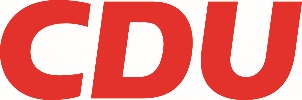 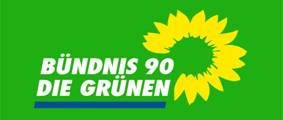 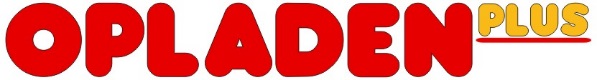 Herrn
Oberbürgermeister
Uwe Richrath
Friedrich-Ebert-Platz 151373 Leverkusen 								17. Juni 2016Sehr geehrter Herr Richrath,bitte setzen Sie den folgenden Antrag auf die Tagesordnung der Ratssitzung am 27. Juni. 

Die Stadt Leverkusen fordert die Bundesregierung bzw. Straßen NRW auf, alle Planungen für eine Stelze im Bereich der A-1 zwischen Leverkusener Kreuz und Rheinbrücke einzustellen und die Planungstätigkeiten allein auf den Tunnelbau zu konzentrieren.  
Begründung erfolgt mündlichMit freundlichen Grüßen Bündnis 90/ Die Grünen                                       CDU                                           Opladen plus 